Обязательные поля для заполнения выделены голубым цветом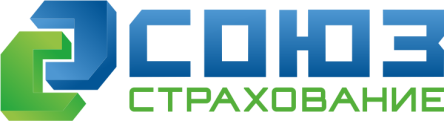 ЗАЯВЛЕНИЕ НА СТРАХОВАНИЕ ЦЕННЫХ ГРУЗОВ ПО ГЕНЕРАЛЬНОМУ ПОЛИСУСведения о СтрахователеСведения о СтрахователеСведения о СтрахователеСведения о СтрахователеСведения о СтрахователеПолное фирменное наименованиеПолное фирменное наименованиеЮридический адресЮридический адресАдрес места нахожденияАдрес места нахожденияДолжность и Ф.И.О. лица, уполномоченного Страхователем на заключение договора страхования; документ, подтверждающий его полномочияДолжность и Ф.И.О. лица, уполномоченного Страхователем на заключение договора страхования; документ, подтверждающий его полномочияКонтактные телефоныКонтактные телефоныE-mailE-mailИНН/КППИНН/КППБанковские реквизитыБанковские реквизитыСведения о выгодоприобретателеСведения о выгодоприобретателеСведения о выгодоприобретателеСведения о выгодоприобретателеСведения о выгодоприобретателеПолное фирменное наименованиеПолное фирменное наименованиеЮридический адресЮридический адресE-mailE-mailИНН/КППИНН/КППБанковские реквизитыБанковские реквизитыСведения о перевозимом грузеСведения о перевозимом грузеСведения о перевозимом грузеСведения о перевозимом грузеСведения о перевозимом грузеНаименование груза (денежные средства, ювелирные изделия, драгоценные металлы в слитках, драгоценные камни, лом драгоценных металлов, полуфабрикаты ювелирного производства, отходы ювелирного производства и т.п)Наименование груза (денежные средства, ювелирные изделия, драгоценные металлы в слитках, драгоценные камни, лом драгоценных металлов, полуфабрикаты ювелирного производства, отходы ювелирного производства и т.п)Упаковка груза (мешки, без упаковки и т.п)Упаковка груза (мешки, без упаковки и т.п)Сведения о перевозке ценных грузовСведения о перевозке ценных грузовСведения о перевозке ценных грузовСведения о перевозке ценных грузовСведения о перевозке ценных грузовКакой компанией осуществляется перевозка грузаКакой компанией осуществляется перевозка грузаИспользуемый транспорт (авиационный, железнодорожный, водный, автотранспорт), если смешанный, указать какие виды участвуют в перевозкеИспользуемый транспорт (авиационный, железнодорожный, водный, автотранспорт), если смешанный, указать какие виды участвуют в перевозкеСведения о маршрутах перевозок ценных грузовСведения о маршрутах перевозок ценных грузовСведения о маршрутах перевозок ценных грузовСведения о маршрутах перевозок ценных грузовСведения о маршрутах перевозок ценных грузовУкажите города и области, в которых планируется доставка груза (если маршруты комбинированные, указать какие, указать пункты отправления, назначения, промежуточные, указать пункты временного хранения ценностей, если таковые имеются)Укажите города и области, в которых планируется доставка груза (если маршруты комбинированные, указать какие, указать пункты отправления, назначения, промежуточные, указать пункты временного хранения ценностей, если таковые имеются)Сведения об объемах/суммах Страхователя по перевозке/хранении ценных грузовСведения об объемах/суммах Страхователя по перевозке/хранении ценных грузовСведения об объемах/суммах Страхователя по перевозке/хранении ценных грузовСведения об объемах/суммах Страхователя по перевозке/хранении ценных грузовСведения об объемах/суммах Страхователя по перевозке/хранении ценных грузовОбщий годовой объем отправок:фактический/планируемый на следующий год (указать валюту)Общий годовой объем отправок:фактический/планируемый на следующий год (указать валюту)Частота отправок: (в день, неделю)Частота отправок: (в день, неделю)Указывается ли сумма перевозимого ценного груза в сопроводительных документах Страхователя (да/нет)Указывается ли сумма перевозимого ценного груза в сопроводительных документах Страхователя (да/нет)Максимальная сумма ценных грузов в одной посылкеМаксимальная сумма ценных грузов в одной посылкеПредполагается ли промежуточное хранение ценных грузов в специализированных хранилищах Страхователя  (да/нет), если «да» то указать гдеПредполагается ли промежуточное хранение ценных грузов в специализированных хранилищах Страхователя  (да/нет), если «да» то указать гдеСведения об убытках СтрахователяСведения об убытках СтрахователяСведения об убытках СтрахователяСведения об убытках СтрахователяСведения об убытках СтрахователяОбщее количество убытков за последние 5 лет, информация по каждому убытку заполняется нижеОбщее количество убытков за последние 5 лет, информация по каждому убытку заполняется нижеПредъявлялась ли к Вашей организации претензия, связанная с недостачей, обнаруженной клиентом (да/нет)Предъявлялась ли к Вашей организации претензия, связанная с недостачей, обнаруженной клиентом (да/нет)№Причина убыткаПричина убыткаДата убыткаСумма (руб.)Настоящим Страхователь подтверждает, что сведения, изложенные в настоящем заявлении, являются полными и достоверными.Настоящим Страхователь подтверждает, что сведения, изложенные в настоящем заявлении, являются полными и достоверными.Настоящим Страхователь подтверждает, что сведения, изложенные в настоящем заявлении, являются полными и достоверными.Настоящим Страхователь подтверждает, что сведения, изложенные в настоящем заявлении, являются полными и достоверными.Настоящим Страхователь подтверждает, что сведения, изложенные в настоящем заявлении, являются полными и достоверными.___________________________ _______________  _______________________________________ «___» _________20___г.             (должность)                  (подпись, М.П.)                            (Ф.И.О.)___________________________ _______________  _______________________________________ «___» _________20___г.             (должность)                  (подпись, М.П.)                            (Ф.И.О.)___________________________ _______________  _______________________________________ «___» _________20___г.             (должность)                  (подпись, М.П.)                            (Ф.И.О.)___________________________ _______________  _______________________________________ «___» _________20___г.             (должность)                  (подпись, М.П.)                            (Ф.И.О.)___________________________ _______________  _______________________________________ «___» _________20___г.             (должность)                  (подпись, М.П.)                            (Ф.И.О.)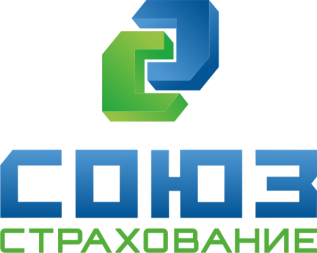 Если у вас есть вопросы по заполнению данного заявления, вы всегда можете их нам задать, обратившись к нам в офис:Если у вас есть вопросы по заполнению данного заявления, вы всегда можете их нам задать, обратившись к нам в офис:Телефоны отдела корпоративного страхования:+7 (495) 134 34 11+7 (495) 640 02 80Электронная почта офиса:info@souzsk.ru 